Name: ___________________________                       Date: ____________________________                       UNIT 2 LESSON 9AIM:  SWBAT multiply and divide rational numbersIn my own words this means I will be able to… ____________________________________________________________________________________________________________________________________________________________________________________________________THINK ABOUT IT!    Evaluate each expression using the number line provided.  3 x (-6.2)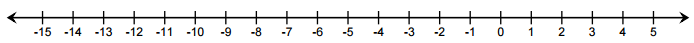 -2 ½ ÷ (-½)  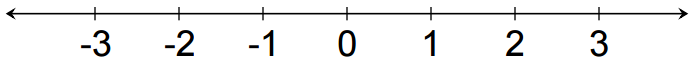 How could you find the product or quotient without a number line?  Why?______________________________________________________________________________________________________________________________________________________________________________________________________________________________________________________________________________________________________Key PointInteraction with New MaterialEx. 1) Evaluate the expression 50.4 ÷ (-2.4)Ex. 2) Evaluate the expression PARTNER PRACTICEWhat is the quotient of 31.5 divided by (-1.5).  Use estimation to show your answer is reasonable.Evaluate:  .  Use estimation to show your answer is reasonable.Evaluate:  .  Use estimation to show your answer is reasonable.Evaluate .  Use estimation to show your answer is reasonable.INDEPENDENT PRACTICEEvaluate the expression and use estimation to prove your answer is reasonable.Evaluate the expression and use estimation to prove your answer is reasonable.What is the product of -4.5, -8 ½, and -2.25?Evaluate the expression and use estimation to prove your answer is reasonable.Evaluate the expression and use estimation to prove your answer is reasonable.What will be the sign of p in the expression below?  Explain your reasoning._____________________________________________________________________________________________________________________________________________________________________________________________________________________________________________________________________Determine the value of p in question 6.The product of -2.4 and what number is 7.44? Prove that the order matters when multiplying and dividing by first solving correctly, then solving in a different order.Name: ______________________________				Date: _______________________EXIT TICKETWhat is the product of -4.2, 1.9, and -0.5? Evaluate:  Use estimation to show that your answer is reasonable.Integer _____________ and ______________rules apply to all rational numbersBachelor LevelMaster LevelBachelor LevelMaster LevelPhD LevelSelf-assessmentI mastered the learning objective today.I am almost there. Need more practice and feedback.Teacher feedbackYou mastered the learning objective today.You are almost there. You need more practice and feedback.